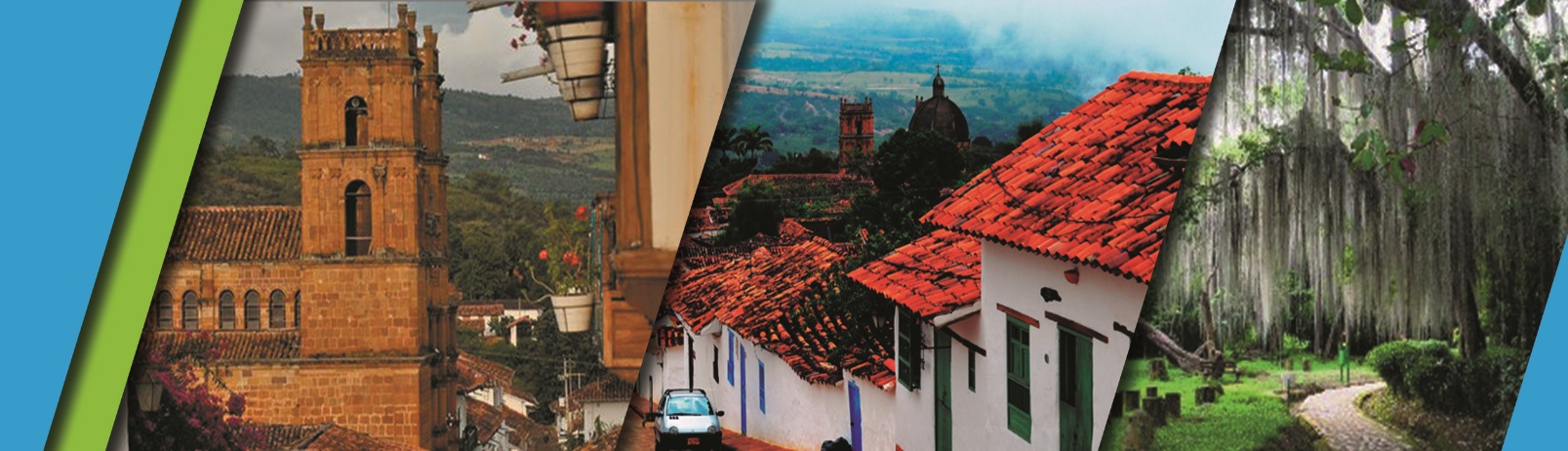 SALIDA: 5:00 - 6:00 AMEL PLAN INCLUYETransporte (AAA) permanente, Guía turístico durante todo el recorrido y Seguro de viaje.Desayuno Recorrido Turístico por "CURITÍ"Visita a “FABRICA DE ARTESANÍAS EN FIQUE”Recorrido e Ingreso al "PARQUE NATURAL GALLINERAL" San GilAlmuerzo en BaricharaRecorrido Turístico por "BARICHARA" el pueblito más lindo de Colombia Visita al taller de oficios Visita a la Fábrica de papel de Fique.**Tarifas sujetas a disponibilidad y cambios sin previo aviso**Tarifas por PersonaTarifas por PersonaTarifas por PersonaADULTONIÑOS
(4 a 9 Años)NIÑOS
(0 a 3 Años)$ 160.000$ 110.000$ 6.000(Seguro de Viaje)